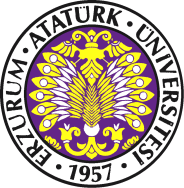 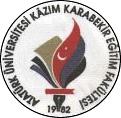 ÜniversiteÜniversiteAtatürk ÜniversitesiAtatürk ÜniversitesiBirimBirimKâzım Karabekir Eğitim FakültesiKâzım Karabekir Eğitim FakültesiGöreviGöreviÖğretim Elemanı (Öğrt.Gör, Okutman, Uzman, Arş.Gör.)Öğretim Elemanı (Öğrt.Gör, Okutman, Uzman, Arş.Gör.)Üst YöneticiÜst YöneticiDekan, Bölüm Başkanı, Anabilim Dalı BaşkanıDekan, Bölüm Başkanı, Anabilim Dalı BaşkanıAstlarıAstlarıTEMEL GÖREV VE SORUMLULUKLARTEMEL GÖREV VE SORUMLULUKLARTEMEL GÖREV VE SORUMLULUKLARTEMEL GÖREV VE SORUMLULUKLARYükseköğretim kanunundaki amaç ve ilkelere uygun biçimde önlisans, lisans düzeyinde eğitim-öğretim ve uygulamalı çalışmalar yapmak ve yaptırmak, proje hazırlıklarını ve seminerleri yönetmek,Yükseköğretim kurumlarında, bilimsel araştırmalar ve yayımlar yapmak,Bölüm Başkanlığınca düzenlenecek programa göre belirli günlerde öğrencileri kabul ederek onlara gerekli konularda yardım etmek, kanundaki amaç ve ana ilkeler doğrultusunda yol göstermek, rehberlik ve danışmanlık etmek,Dekan, Bölüm Başkanı ve Anabilim Dalı Başkanının verdiği diğer görevleri yapmak,Yukarıda yazılı olan bütün bu görevleri kanunlara ve yönetmeliklere uygun olarak yerine getirirken, Bölüm Başkanına karşı sorumludur.Yükseköğretim kanunundaki amaç ve ilkelere uygun biçimde önlisans, lisans düzeyinde eğitim-öğretim ve uygulamalı çalışmalar yapmak ve yaptırmak, proje hazırlıklarını ve seminerleri yönetmek,Yükseköğretim kurumlarında, bilimsel araştırmalar ve yayımlar yapmak,Bölüm Başkanlığınca düzenlenecek programa göre belirli günlerde öğrencileri kabul ederek onlara gerekli konularda yardım etmek, kanundaki amaç ve ana ilkeler doğrultusunda yol göstermek, rehberlik ve danışmanlık etmek,Dekan, Bölüm Başkanı ve Anabilim Dalı Başkanının verdiği diğer görevleri yapmak,Yukarıda yazılı olan bütün bu görevleri kanunlara ve yönetmeliklere uygun olarak yerine getirirken, Bölüm Başkanına karşı sorumludur.Yükseköğretim kanunundaki amaç ve ilkelere uygun biçimde önlisans, lisans düzeyinde eğitim-öğretim ve uygulamalı çalışmalar yapmak ve yaptırmak, proje hazırlıklarını ve seminerleri yönetmek,Yükseköğretim kurumlarında, bilimsel araştırmalar ve yayımlar yapmak,Bölüm Başkanlığınca düzenlenecek programa göre belirli günlerde öğrencileri kabul ederek onlara gerekli konularda yardım etmek, kanundaki amaç ve ana ilkeler doğrultusunda yol göstermek, rehberlik ve danışmanlık etmek,Dekan, Bölüm Başkanı ve Anabilim Dalı Başkanının verdiği diğer görevleri yapmak,Yukarıda yazılı olan bütün bu görevleri kanunlara ve yönetmeliklere uygun olarak yerine getirirken, Bölüm Başkanına karşı sorumludur.Yükseköğretim kanunundaki amaç ve ilkelere uygun biçimde önlisans, lisans düzeyinde eğitim-öğretim ve uygulamalı çalışmalar yapmak ve yaptırmak, proje hazırlıklarını ve seminerleri yönetmek,Yükseköğretim kurumlarında, bilimsel araştırmalar ve yayımlar yapmak,Bölüm Başkanlığınca düzenlenecek programa göre belirli günlerde öğrencileri kabul ederek onlara gerekli konularda yardım etmek, kanundaki amaç ve ana ilkeler doğrultusunda yol göstermek, rehberlik ve danışmanlık etmek,Dekan, Bölüm Başkanı ve Anabilim Dalı Başkanının verdiği diğer görevleri yapmak,Yukarıda yazılı olan bütün bu görevleri kanunlara ve yönetmeliklere uygun olarak yerine getirirken, Bölüm Başkanına karşı sorumludur.